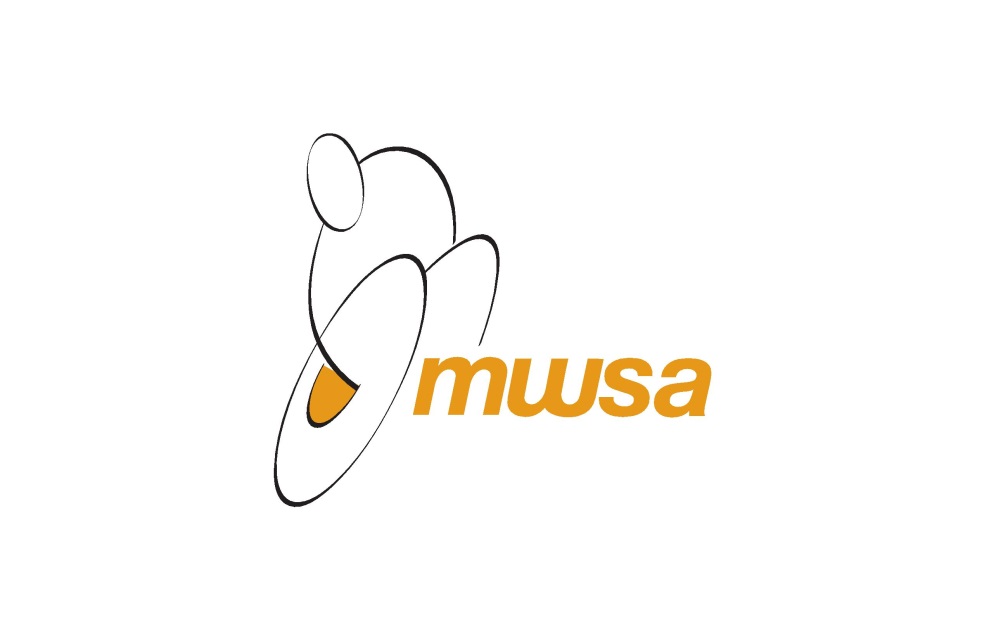 	WEELCHAIR RUGBY CLINIC – Saturday September 27, 2014Do you have an eagerness to learn about the exciting sport of Wheelchair Rugby?  Are you new to the sport with a desire to grow?  Perhaps a current player wanting to hone your skills?  Be sure to register for the upcoming clinic!The clinic is open to all ages, skill levels, and abilities.Saturday September 27, 2014 – Youth For Christ, 333 King Street, Winnipeg:9:00 am – Arrival/check-in.9:30 am – 10:15 am - Sport Psychology, intro level.10:30 am – 11:15 am – Sport Physiology, intro level.11:30 am – 12:15 pm – Sport Nutrition.12:15 pm – 1:15 pm – Lunch (will be provided).1:30 pm – 5:00 pm – Skills & Drills, Chair Maintenance, Game Playing.  2:30 pm – Rules of the game presented by Wheelchair Rugby Officials Jeff Hurtig and Robert Fisher.Clinic cost - $25.00 for MWSA members, $45.00 for non-members.Registration deadline – Thursday September 25, 2014.  Contact MWSA at 204 925 5790, mwsa@sportmanitoba.ca to register or if you have questions.